Wegonen awe?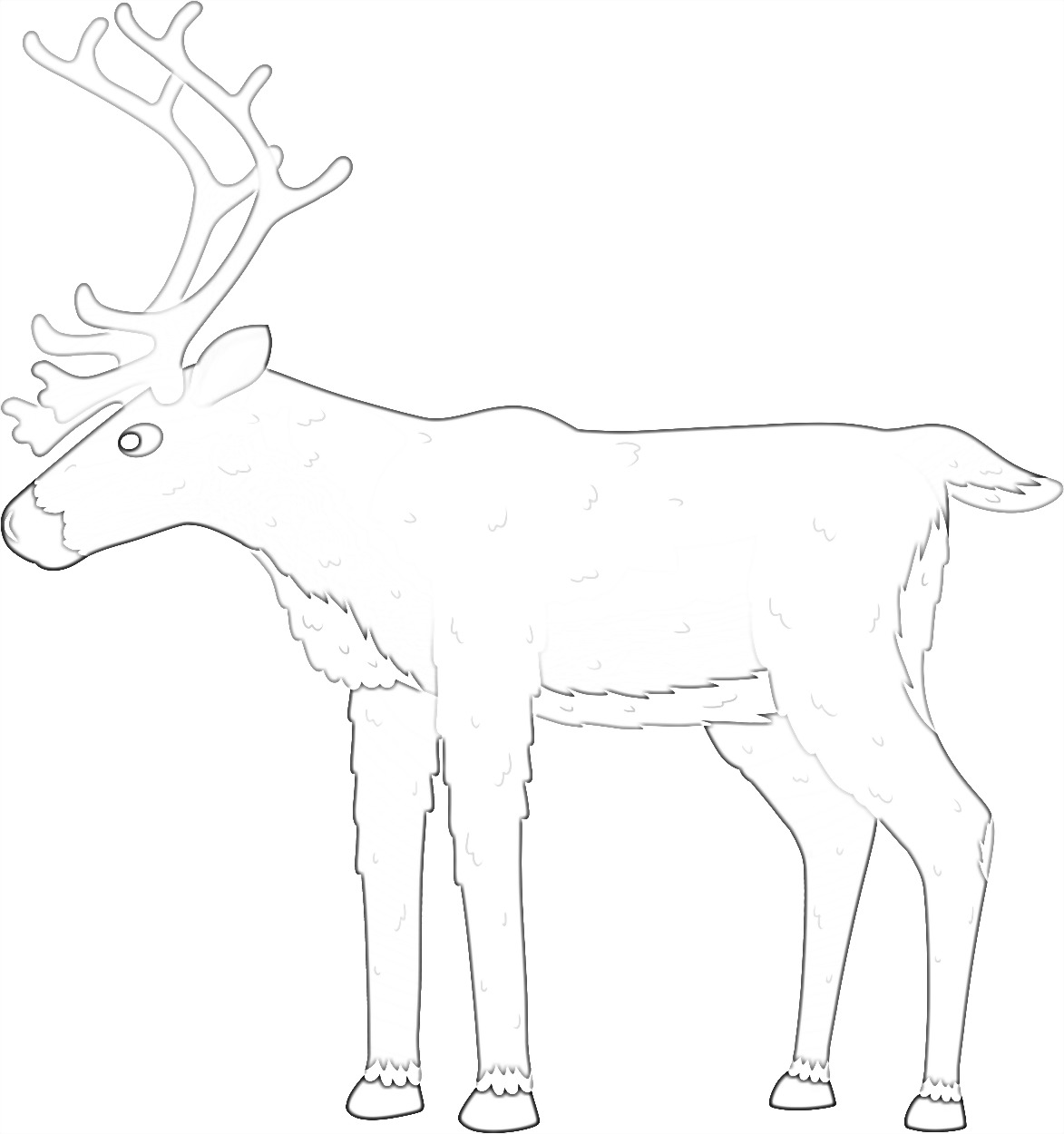 
Adik!Wegonen awe?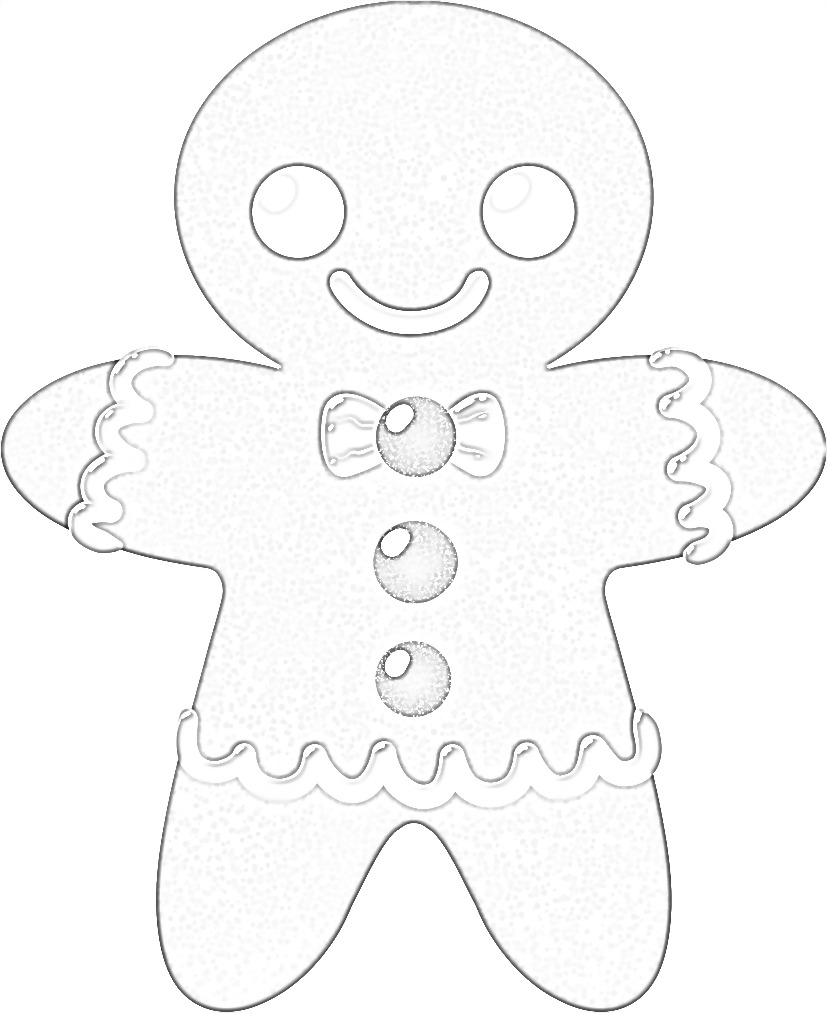 Bakwezhiganiiwininiins!Wegonen awe?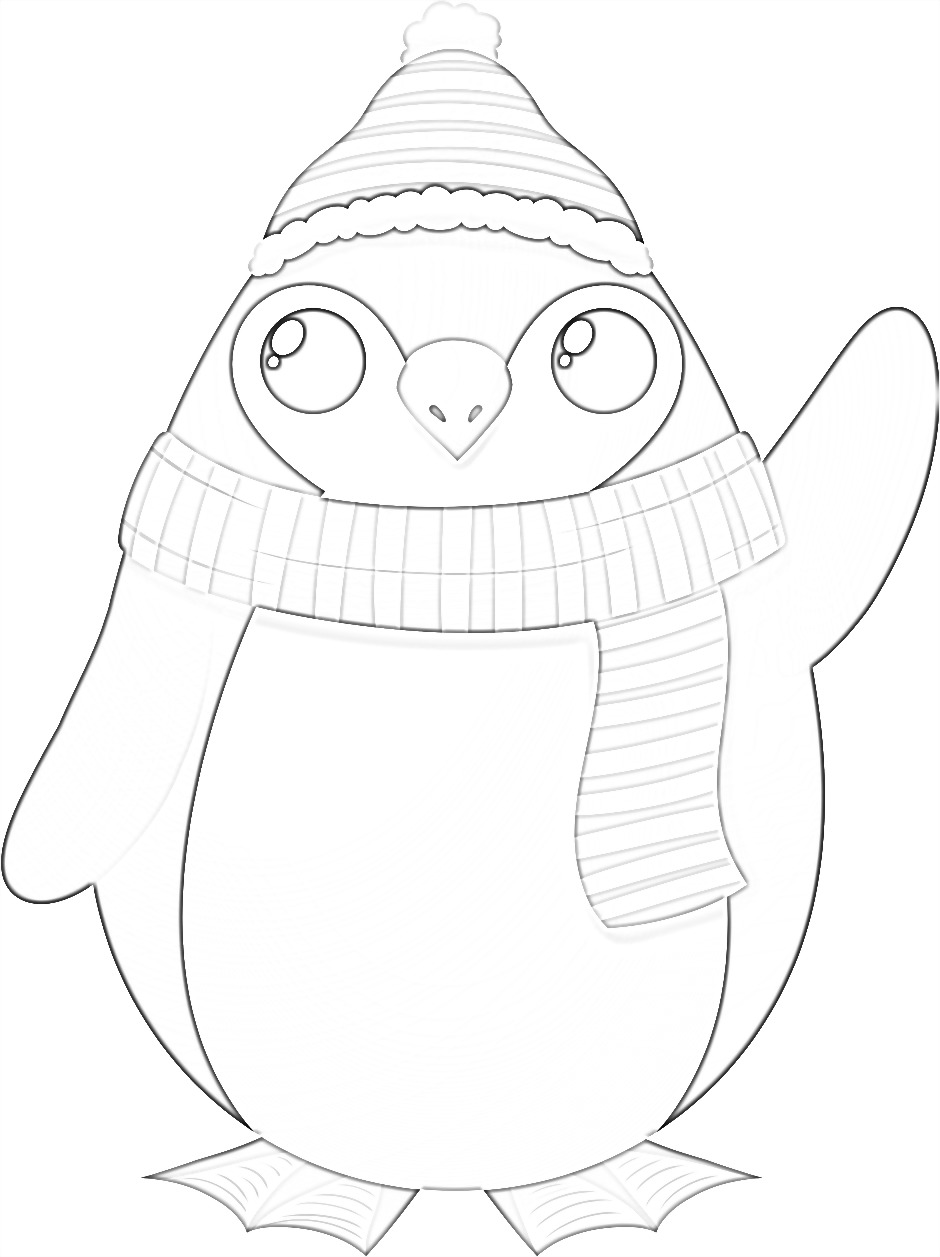 Bimaadagaakobineshii!Wegonen awe?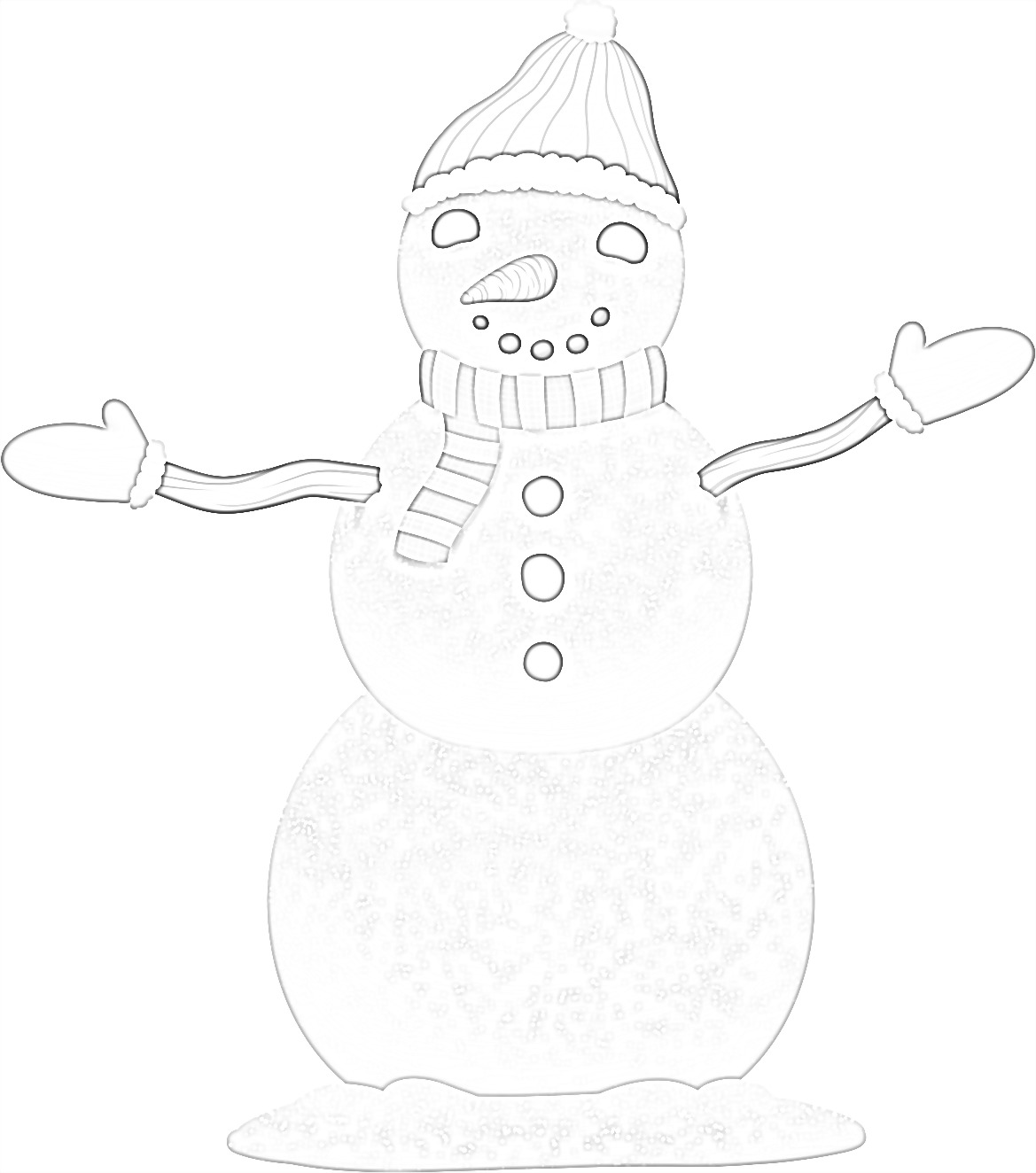 Gooniwinini!Wegonen awe?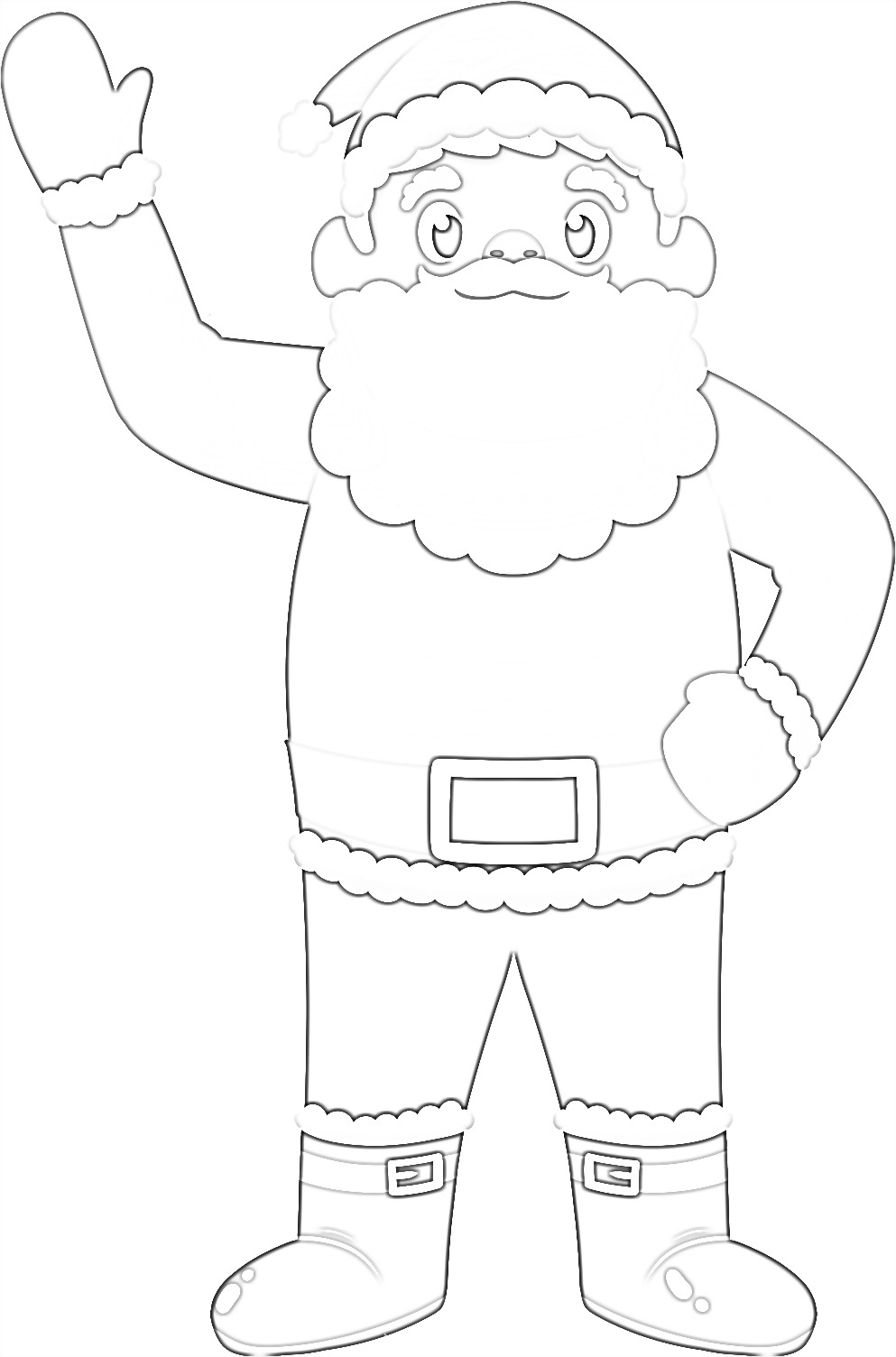 Magoshe’iwewinini!Wegonen awe?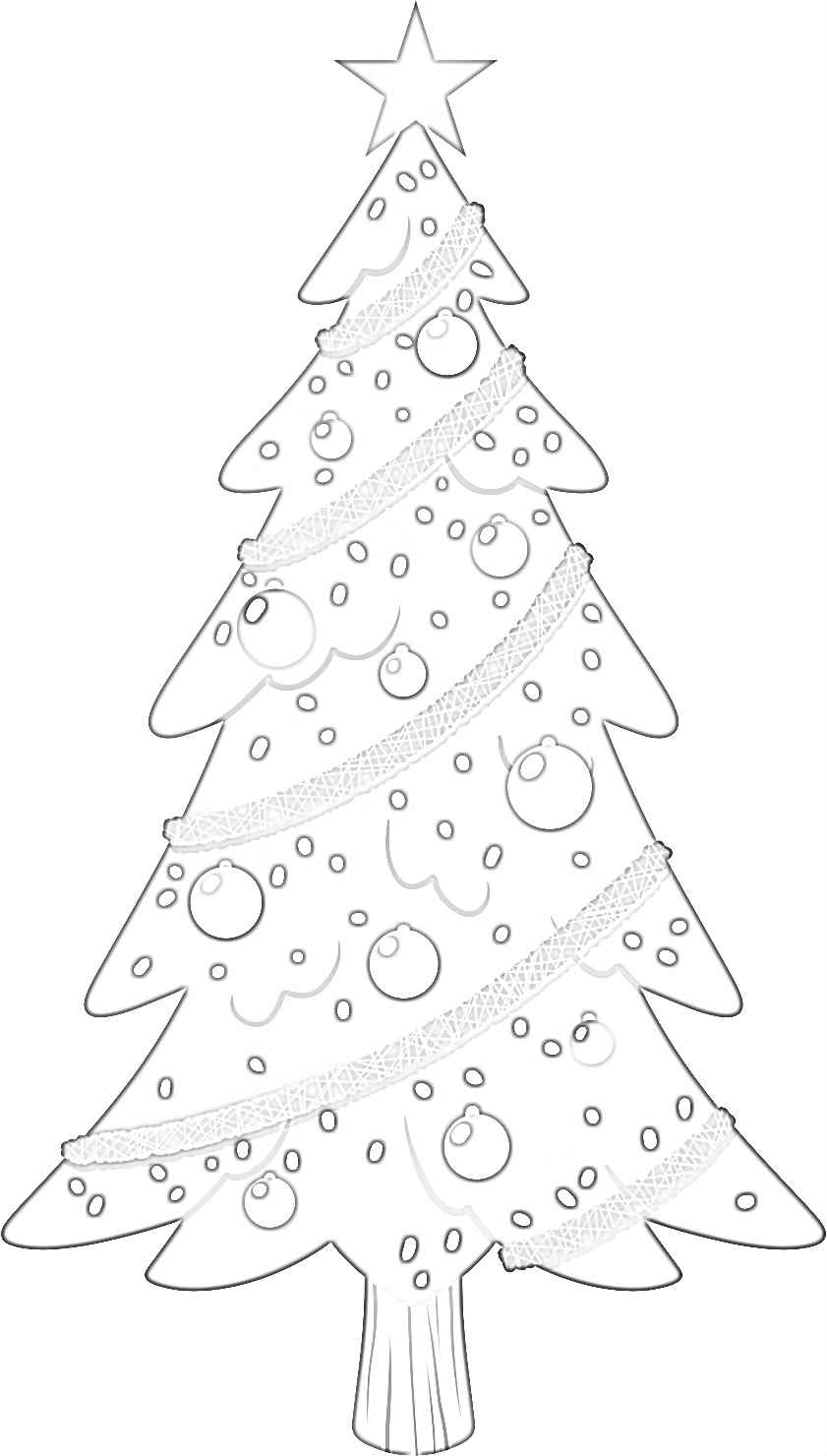 Mitig!